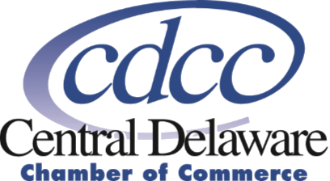           Celebrate Administrative Professionals Day with us!Administrative Professionals – “BEST OF THE BEST” Nomination FormCompany Name:  	Person Making the Nomination:  	Telephone Number: 	Email:  	Administrative Professional Name:  	Complete the nomination by answering the 4 questions below:(Limit responses to 3-5 sentences.)Briefly describe the nominee’s job description:How has the nominee demonstrated his/her ability to contribute to workplace harmony, quality, and efficiency?In what ways has the nominee gone above and beyond the call of duty?List any additional reasons you feel this administrative professional is “BEST OF THE BEST!”   Please email completed forms to Elizabeth at adminassistant@cdcc.net by April 19th at noon. 